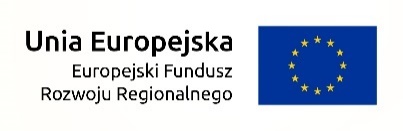 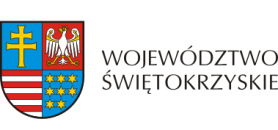 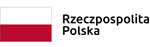 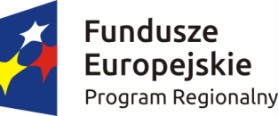 Znak: COI.IV.42.1.3.2020.AZSZCZEGÓŁOWY OPIS PRZEDMIOTU ZAMÓWIENIA dla zadania pod nazwą„Zakup usługi w zakresie ustanowienia, udokumentowania oraz wdrożenia systemu zarządzania jakością w oparciu o normę PN-EN ISO 9001:2015 i uzyskania certyfikatu wydanego przez stosowną jednostkę certyfikującą w ramach projektu Skarżyska Strefa Kreatywnego Biznesu”Przedmiot zamówienia jest realizowany w ramach Projektu nr RPSW.02.01.00-26-0001/16 pn.: „Skarżyska Strefa Kreatywnego Biznesu” współfinansowanego z Europejskiego Funduszu Rozwoju Regionalnego w ramach Działania 2.1 ,,Wsparcie świętokrzyskich IOB w celu zwiększenia poziomu przedsiębiorczości w regionie” Osi 2 „Konkurencyjna gospodarka” Regionalnego Programu Operacyjnego Województwa Świętokrzyskiego na lata 2014-2020.Spis treści I.	Zamawiający	3II.	Postanowienia ogólne	3III.	Nazwa zadania	3IV.	Przedmiot i zakres zamówienia	3V.	Warunki udziału w postępowaniu oraz opis sposobu dokonywania oceny ich spełniania	5VI.	Kryterium oceny ofert	5VII.	Termin i miejsce składania ofert	6VIII.	Termin realizacji przedmiotu zamówienia	6IX.	Informacja na temat zakazu powiązań osobowych lub kapitałowych	6X.	Warunki istotnych zmian umowy	6XI.	Informacja o możliwości składania ofert częściowych	6XII.	Informacja o możliwości składania ofert wariantowych	6XIII.	Informacja o planowanych zamówieniach, o których mowa w pkt 7 lit. g podrozdziału 6.5 Wytycznych w zakresie kwalifikowalności wydatków	7XIV.	Wymagania dodatkowe jakie Zamawiający stawia obligatoryjnie Wykonawcy	7Zamawiający Gmina Skarżysko - Kamienna, z siedzibą w Skarżysku - Kamiennej przy ul. Sikorskiego 18, posiadająca NIP: 6630008207, REGON: 291009870, działająca za pomocą jednostki budżetowej Centrum Obsługi Inwestora w Skarżysku – Kamiennej, z siedzibą przy ul. Legionów 122D w Skarżysku - Kamiennej, działającym na podstawie Statutu nadanego Uchwałą Nr VIII/58/2015 Rady Miasta Skarżyska - Kamiennej z dn. 23 kwietnia 2015 r. ze zm., reprezentowanym przez Pana Sławomira Ciaś – Dyrektora Centrum Obsługi Inwestora w Skarżysku - Kamiennej, na podstawie pełnomocnictwa Prezydenta Miasta Skarżyska – KamiennejPostanowienia ogólne Niniejsze postępowanie jest realizowane w trybie zapytania o cenę z zachowaniem zasady konkurencyjności zgodnie z Wytycznymi w zakresie kwalifikowalności wydatków w ramach Europejskiego Funduszu Rozwoju Regionalnego, Europejskiego Funduszu Społecznego oraz Funduszu Spójności na lata 2014 – 2020.Do niniejszego postępowania nie mają zastosowania przepisy ustawy z dnia 29 stycznia 2004 r. Prawo zamówień publicznych (Dz. U. z 2018 r. poz. 1986 ze zm.).Zamawiający nie przewiduje zwrotu kosztów udziału w postępowaniu.Zamawiający zastrzega sobie prawo do zmiany treści zapytania o cenę przed upływem terminu do składania ofert oraz do unieważnienia postępowania w każdym czasie przed wyborem Wykonawcy bez podania przyczyny. W przypadku unieważnienia postępowania, Wykonawcy nie przysługuje żadne roszczenie w stosunku do Zamawiającego. Nazwa zadania Zakup usługi w zakresie ustanowienia, udokumentowania oraz wdrożenia systemu zarządzania jakością w oparciu o normę PN EN ISO 9001:2015 i uzyskania certyfikatu wydanego przez stosowną jednostkę certyfikującą w ramach projektu Skarżyska Strefa Kreatywnego Biznesu.Kod CPV: 79410000-1 Usługi doradcze w zakresie działalności gospodarczej i zarządzania.Przedmiot i zakres zamówieniaPrzedmiotem zamówienia jest świadczenie przez Wykonawcę usługi polegającej na opracowaniu i wdrożeniu Systemu Zarządzania Jakością zgodnego z wymaganiami normy PN-EN ISO 9001-2015 w jednostce Zamawiającego, będącej jednostką administracji publicznej, prowadzącej do uzyskania certyfikatu nadanego przez uprawnioną jednostkę certyfikującą. Przedmiot zamówienia obejmuje trzy główne procesy realizowane w Centrum Obsługi Inwestora w Skarżysku – Kamiennej na rzecz klientów zewnętrznych tj.:Zarządzanie Skarżyskim Inkubatorem Przedsiębiorczości;Zarządzanie Skarżyskim Inkubatorem Technologicznym;Zarządzanie usługą „Wirtualne Biuro”; Zakres przedmiotowy usługi dla każdego z w/w procesów obejmuje co najmniej: Zapewnienie wyspecjalizowanej kadry podczas realizacji całości usługi;Przygotowanie materiałów edukacyjnych i informacyjnych dla Zamawiającego dotyczących ISO 9001;Zorganizowanie i przeprowadzenie szkoleń w siedzibie Zamawiającego, w tym:Szkolenie dla kadry kierowniczej (1 osoba );Szkolenie dla pracowników (7 osób);Szkolenie dla kandydatów na audytorów wewnętrznych (1 osoba);Zebranie podstawowych informacji o jednostce.Weryfikacja, a w razie konieczności aktualizacja schematu organizacyjnego jednostki oraz zakresów odpowiedzialności i uprawnień na stanowiskach pracy;Weryfikacja, a w razie konieczności opracowanie polityki jakości/celów jakościowych;Opracowanie analizy czynników ryzyka według normy PN-EN ISO 9001:2015.Zaprojektowanie i opracowanie procedur systemowych wymaganych obligatoryjnie przez normy PN-EN ISO 9001:2015 w tym:opis procesów głównych w jednostce i sporządzenie kart procesowych dla wskazanych trzech głównych, wybranych przez Zamawiającego procesów,opracowanie księgi jakości.sporządzenie stosownej dokumentacji poauditowej przez Wykonawcę.Wsparcie wdrożenia Systemu Zarządzania Jakością u Zamawiającego,Przekazanie Zamawiającemu dokumentacji z przeprowadzonego i wdrożonego Systemu wraz z przygotowaniem do uzyskania certyfikatu systemu zarządzania jakością zgodnego z normą PN-EN ISO 9001-2015.Wybór jednostki certyfikującej i wyznaczenie terminu auditu certyfikującego.Obecność Wykonawcy podczas auditu certyfikującego.Przeprowadzenie audytu certyfikującego przez uprawnioną do tego jednostkę certyfikującą(przedmiot zamówienia nie obejmuje usługi wykonania audytu I nadzoru oraz audytu  II nadzoru).Wydanie Certyfikatu Systemu Zarządzania Jakością zgodnego z wymogami normy PN- EN ISO 9001-2015.Stan zatrudnienia u Zamawiającego na dzień 01.09.2020 r.pracownicy na stanowiskach obsługi – 2 etaty pełne (2 pracowników);pracownicy na stanowiskach urzędniczych, w tym stanowisko kierownicze – 7,5 etatu pełnego (8 pracowników);Warunki udziału w postępowaniu oraz opis sposobu dokonywania oceny ich spełnianiaW postępowaniu mogą wziąć udział podmioty spełniające następujące warunki: posiadają uprawnienia do wykonywania określonej działalności lub czynności, jeżeli przepisy prawa nakładają obowiązek ich posiadania;  posiadają odpowiednią wiedzę i doświadczenie, tj. w okresie ostatnich trzech lat przed upływem terminu składania ofert, a jeżeli okres prowadzenia działalności jest krótszy to w tym okresie - wykonali należycie co najmniej dwa (2) zamówienia na usługi wdrożenia systemu zarzadzania jakością w oparciu o normę PN-EN ISO 9001:2015. Na potwierdzenie spełniania warunku Wykonawca przedstawi informacje zgodnie z załącznikiem nr 1 do formularza oferty. dysponują potencjałem technicznym i osobami zdolnymi do wykonania zamówienia;znajdują się w sytuacji ekonomicznej i finansowej, która umożliwia wykonanie zamówienia w terminach i na warunkach określonych w Szczegółowym Opisie Przedmiotu Zamówienia oraz w projekcie umowy; nikt z członków organu odpowiedzialnego za zarządzanie nie został skazany prawomocnie za przestępstwo przeciwko prawom osób wykonujących pracę zarobkową, przestępstwo przeciw środowisku, przekupstwa, przestępstwo przeciwko obrotowi gospodarczemu lub inne przestępstwo popełnione w celu osiągnięcia korzyści majątkowych, a także za przestępstwo skarbowe lub przestępstwo udziału w zorganizowanej grupie albo związku mających na celu popełnienie przestępstwa lub przestępstwa skarbowego;nie otwarto wobec nich likwidacji i nie ogłoszono upadłości;zapoznali się ze Szczegółowym Opisem Przedmiotu Zamówienia oraz warunkami logistycznymi realizacji zamówienia i w pełni je akceptują.zapoznali się z obowiązującym wzorcem umowy i w pełni akceptują zawarte w nim postanowienia. W przypadku wyboru ich oferty zobowiązują się zawrzeć umowę zgodnie z przedstawionym przez Zamawiającego wzorcem bez zastrzeżeń. Zamawiający dokona oceny spełniania w/w warunków na podstawie złożonych oświadczeń oraz informacji przedłożonych w ramach formularza ofertowego.Kryterium oceny ofert Oferty, które zostaną złożone przez Wykonawców spełniających warunki udziału w postępowaniu będą podlegały ocenie. Zamawiający oceni spełnianie warunków udziału w postępowaniu na podstawie złożonych oświadczeń przez Wykonawców oraz informacji przedłożonych w ramach formularza ofertowego. Zamawiający dokona oceny złożonych ofert wyłącznie przy wykorzystaniu kryterium ceny (100%). Oferta z najniższą łączną ceną brutto za wykonanie przedmiotu zamówienia będzie uznana przez Zamawiającego za najkorzystniejszą. W przypadku dwóch ofert z taką samą najkorzystniejszą ceną Zamawiający wezwie jednorazowo Wykonawców do złożenia kolejnej oferty w zakresie ceny. Dodatkowe oferty nie mogą zawierać ceny wyższej niż uprzednio zaoferowane przez danego Wykonawcę.Termin i miejsce składania ofertTermin składania ofert upływa w dn. 09.10.2020 r. o godz. 13.00.Otwarcie ofert nastąpi w dn. 09.10.2020 r. o godz. 13.15.Oferty należy składać w zaklejonej kopercie w formie pisemnej wyłącznie za pomocą formularza ofertowego stanowiącego załącznik do Zaproszenia na adres: Centrum Obsługi Inwestora w Skarżysku - Kamiennejul. Legionów 122 D, 26 – 110 Skarżysko – Kamienna, pokój nr 116.z dopiskiem „Oferta na usługę ISO”.Poprzez złożenie oferty rozumie się jej fizyczny wpływ do miejsca wskazanego powyżej. Oferty przesłane pocztą, które wpłyną po upływie terminu składania ofert lub złożone przy użyciu środków elektronicznych nie będą brane uwagę przy wyborze najkorzystniejszej oferty.Termin realizacji przedmiotu zamówieniaPrzedmiot zamówienia należy zrealizować do dnia 06 listopada 2020 roku. Informacja na temat zakazu powiązań osobowych lub kapitałowychZamawiający jest podmiotem wyczerpującym kryteria uznania za Zamawiającego w rozumieniu przepisów ustawy z dnia 29 stycznia 2004 r. Prawo zamówień publicznych (Dz. U. 2018 r. poz. 1986 ze zm.). Warunki istotnych zmian umowy Warunki i zakres istotnych zmian umowy zawarto w projekcie umowy stanowiącej załącznik do niniejszego SOPZ. Informacja o możliwości składania ofert częściowych  Zamawiający nie dopuszcza składania ofert częściowych.Informacja o możliwości składania ofert wariantowychZamawiający nie dopuszcza składania ofert wariantowychInformacja o planowanych zamówieniach, o których mowa w pkt 7 lit. g podrozdziału 6.5 Wytycznych w zakresie kwalifikowalności wydatków Zamawiający nie przewiduje udzielania zamówień, o których mowa w pkt 7 lit. g podrozdziału 6.5 Wytycznych w zakresie kwalifikowalności wydatków. Wymagania dodatkowe jakie Zamawiający stawia obligatoryjnie WykonawcyZamawiający rekomenduje aby przed złożeniem oferty Wykonawca zapoznał się z projektem umowy.Wykonawca zobowiązany będzie do przedłożenia Zamawiającemu szczegółowego harmonogramu wykonania usługi, w terminie trzech dni licząc od daty podpisania umowy, celem uzyskania jego akceptacji.Zamawiający udostępni Wykonawcy wszelkie niezbędne informacje nie stanowiące tajemnicy jednostki a niezbędne do przeprowadzenia usługi, opracowania kompletnej dokumentacji i wdrożenia Systemu Zarządzania Jakością.Wykonawca zobowiązuje się do realizacji kompleksowej usługi w tym do wyboru jednostki certyfikującej i obecności podczas auditu certyfikującego. Złożona oferta musi zawierać łączny koszt usługi w tym cenę za  przeprowadzenie audytu certyfikującego oraz cenę za wydanie samego certyfikatu.Wykonawca zobowiązuje się do zachowania w tajemnicy wszelkich informacji na temat Zamawiającego uzyskanych w związku z realizacją przedmiotu zamówienia.Załączniki Zał. 1 – Projekt umowy Zał. 2 – Wzór Formularza ofertowego;